PENERAPAN MODEL PROBLEM BASED LEARNING UNTUK MENINGKATKAN AKTIVITAS DAN HASIL BELAJAR SISWA DALAM MATA PELAJARAN IPA MATERI BUMI DAN ALAM SEMESTA(Penelitian Tindakan Kelas di Kelas V Semester II SDN Parungserab 2 Kecamatan Soreang Kabupaten Bandung Tahun Ajaran 2014-2015)SKRIPSI Diajukan untuk Memenuhi Syarat Memperoleh Gelar Sarjana Pendidikan Pada Program Studi Pendidikan Guru Sekolah Dasar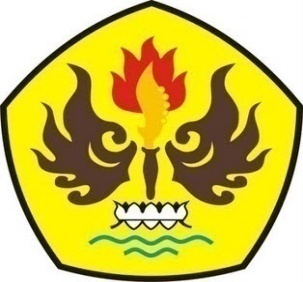 OlehHINDA FARIDAH115060121PROGRAM STUDI PENDIDIKAN GURU SEKOLAH DASARFAKULTAS KEGURUAN DAN ILMU PENDIDIKANUNIVERSITAS PASUNDANBANDUNG2015